РОССИЙСКАЯ ФЕДЕРАЦИЯБЕЛГОРОДСКАЯ ОБЛАСТЬ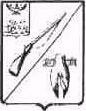 ОБЩЕСТВЕННАЯ ПАЛАТАСТАРООСКОЛЬСКОГО ГОРОДСКОГО ОКРУГАТретье пленарное заседаниеРЕШЕНИЕ18 марта 2014 г.									№17О реализации действующего законодательства о детях-сиротах и детях, оставшихся без попечения родителей на территории Старооскольского городского округаЗаслушав и обсудив информацию заведующей отделом опеки и попечительства управления социальной защиты населения администрации городского округа Жековой О.В. «О выполнении законодательства по детям – сиротам и детям, оставшимся без попечения родителей в Старооскольском городском округе», Общественная палатаРЕШИЛА:1.	Принять к сведению информацию заведующей отделом опеки и попечительства Жековой О.В. о выполнении законодательства по детям –сиротам и детям, оставшимся без попечения родителей в Старооскольском городском округе.2.	Постоянной комиссии по образованию, здравоохранению, культуре, информационной, социальной, молодёжной и демографической политике, делам ветеранов и инвалидов (председатель комиссии Беликова Т.П.):2.1.	Совместно с отделом опеки и попечительства управления социальной защиты населения подготовить аналитическую информацию главе администрации городского округа «О состоянии работы по исполнению законодательства о детях – сиротах и детях, оставшимся без попечения родителей в Старооскольском городском округе».2.2.	Для размещения в СМИ руководству Дома детства подготовить текст обращения к руководителям предприятий различных форм собственности, учреждений, организаций об оказании спонсорской помощи Старооскольскому детскому дому.3.	Рекомендовать администрации Старооскольского городского округа принять дополнительные меры по выполнению законодательства о детях – сиротах и детях, оставшимся без попечения родителей.4.	В целях социальной защиты детей-сирот и детей, оставшихся без попечения родителей рекомендовать:а) отделу опеки и попечительства управления социальной защиты населения (Жекова О.В.) вести целенаправленную работу по координации совместных действий субъектов, выполняющих функции социальной защиты детей - сирот и детей, оставшихся без попечения родителей в соответствии с действующим законодательством;б) комплексному центру социального обслуживания населения (Седякина Т.М.), центру реабилитации детей, попавших в экстремальную жизненную ситуацию (Крухмалёва Л.В.) принять дополнительные меры по оказанию помощи, устройству несовершеннолетних детей и подростков, нуждающихся в социальной реабилитации, заблудившихся, подкинутых, занимающихся бродяжничеством, находящихся в социально опасном положении, оставшихся без попечения родителей (законных представителей);в) управлению образования (Зубарева Н.Н.) довести до сведения руководителей образовательных учреждений городского округа об осуществлении их обязанности в соответствии со ст. 122 Семейного кодекса РФ оперативно оказывать содействие отделу опеки и попечительства управления социальной защиты населения по выявлению и передаче сведений о детях-сиротах и детях, оставшихся без попечения родителей;г) управлению здравоохранения (Дружинин С.В.) назначить ответственных лиц за выполнение работы по своевременному выявлению, передаче сведений в отдел опеки и попечительства управления социальной защиты о детях- сиротах и детях, оставшихся без попечения родителей, о малолетних детях, находящихся в обстановке, представляющей угрозу их жизни и здоровью, оказанию медицинской помощи, проведению медицинского обследования, а также оперативной подготовке документов для дальнейшего их устройства;д) комиссии по делам несовершеннолетних и защите их прав администрации городского округа (Малахов Д.И.) обеспечивать координацию и контроль деятельности органов и учреждений системы защиты прав несовершеннолетних, профилактики их безнадзорности и правонарушений по своевременному выявлению детей, находящихся в социально опасном положении;е) инспекции по делам несовершеннолетних (Малахов Д.Н.) обеспечить оперативную передачу в отдел опеки и попечительства сведений о детях-сиротах и детях, оставшихся без попечения родителей, оформление соответствующих документов и о месте доставления подкинутого или заблудившегося ребенка;ж) Старооскольскому центру занятости (Щербинина Н.М.) обеспечивать в первоочередном порядке трудоустройство обратившихся детей - сирот и детей, оставшихся без попечения родителей;з) директорам учебных заведений профессионального образования усилить контроль за исполнением законодательства в отношении обучающихся в учебном заведении детей-сирот и детей, оставшихся без попечения родителей;и) директору Старооскольского детского дома (Белов С.Г.) принять меры по выработке согласованных действий с управлениями и службами администрации городского округа, руководителями профессиональных учебных заведений, Старооскольским центром занятости, отделом опеки и попечительства управления социальной защиты населения по вопросам, касающимся устройства и защиты прав и интересов детей - сирот и несовершеннолетних, оставшихся без попечения родителей, проживающих на территории городского округа.5. Контроль за исполнением настоящего решения возложить на постоянную комиссии по образованию, здравоохранению, культуре, информационной, социальной, молодёжной и демографической политике, делам ветеранов и инвалидов (председатель комиссии Беликова Т.П.).Председатель Общественной палатыСтарооскольского городского округа                                      В.М.Рассолов